Interior and Exterior Angles of Regular PolygonsInterior and Exterior Angles of Regular PolygonsInterior and Exterior Angles of Regular PolygonsInterior and Exterior Angles of Regular PolygonsInterior and Exterior Angles of Regular PolygonsInterior and Exterior Angles of Regular PolygonsInterior and Exterior Angles of Regular PolygonsInterior and Exterior Angles of Regular PolygonsInterior and Exterior Angles of Regular PolygonsInterior and Exterior Angles of Regular PolygonsInterior and Exterior Angles of Regular PolygonsInterior and Exterior Angles of Regular PolygonsInterior and Exterior Angles of Regular PolygonsInterior and Exterior Angles of Regular PolygonsNameNameNameNumber of SidesNumber of SidesNumber of TrianglesSum of all Interior AnglesSum of all Interior AnglesSize of one Interior AngleSize of one Interior AngleSize of one Exterior AngleSize of one Exterior AngleSum of all Exterior AnglesSum of all Exterior Angles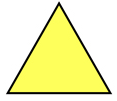 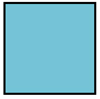 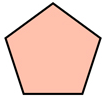 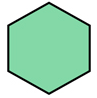 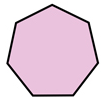 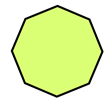 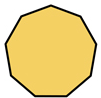 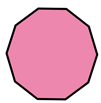 